                    Vuoi entrare nella storia?!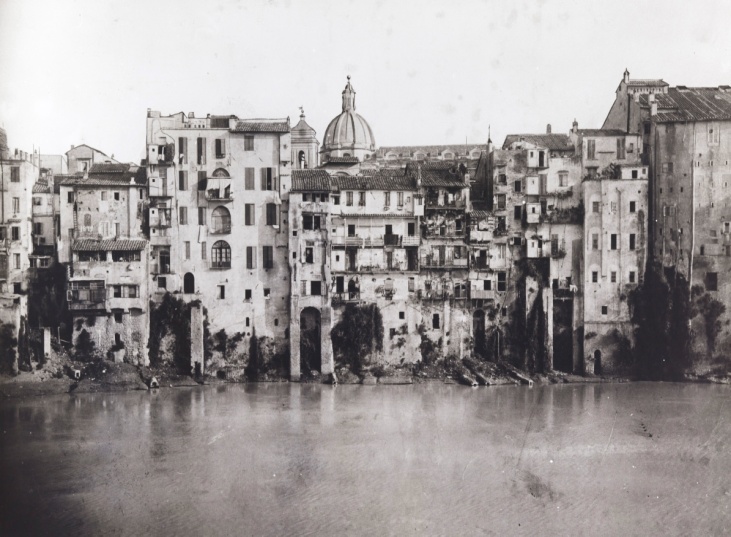 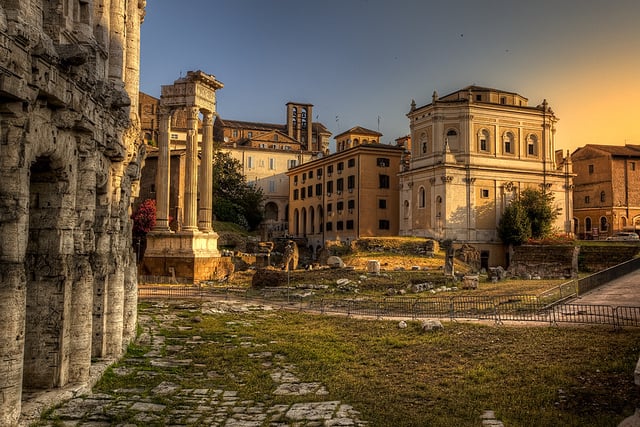   Vecchio e nuovo ghetto di Roma.Il Liceo Innocenzo XII di Anzio vi invita il giorno 24 maggio 2019 dalle ore 10:00 alle 14:00 al Vecchio Ghetto di Roma per una giornata dove gli studenti vi guideranno alla scoperta della storia, delle tradizioni, delle curiosità di questo bellissimo quartiere. VI ASPETTIAMO NUMEROSI!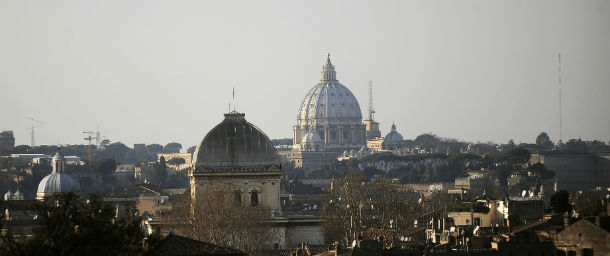 